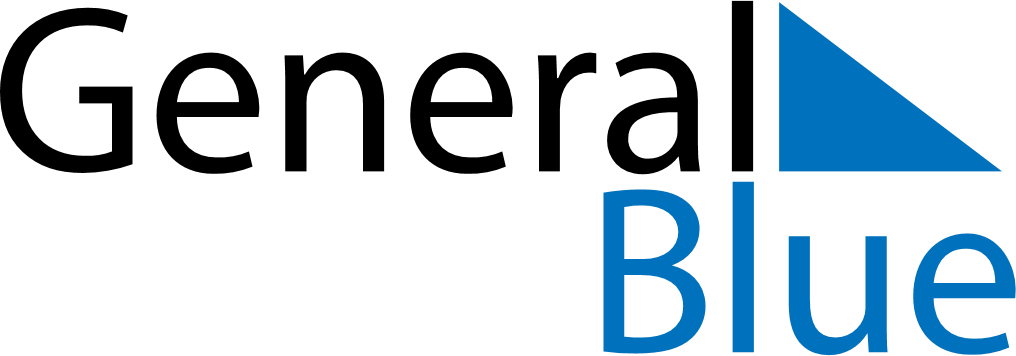 June 2019June 2019June 2019June 2019HondurasHondurasHondurasMondayTuesdayWednesdayThursdayFridaySaturdaySaturdaySunday112345678891011121314151516Pupil’s Day17181920212222232425262728292930